ESCOLA:...............................................................................................................NOME:...........................................................................................2º ANO_____                                                   PROFESSORA:.....................................................................................................Faça a leitura e pinte os desenhos.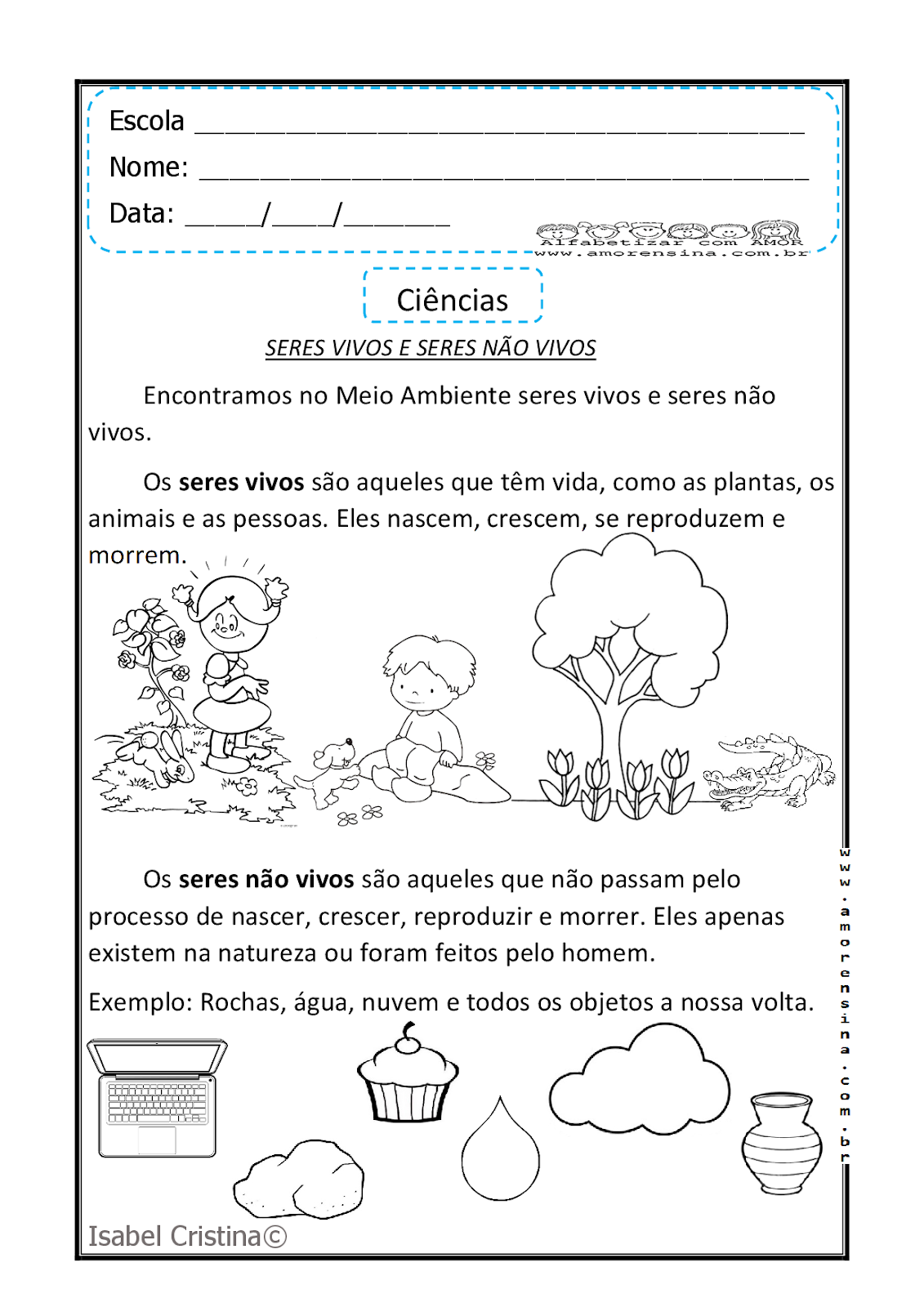 1-COPIE EM SEU CADERNO, CIRCULE DE AZUL  OS SERES VIVOS DE VERMELHO OS SERES NÃO VIVOS:CRIANÇAS			CACHORRO			COQUEIROAÇUCAR			ÁRVORE			PEDRAPLANTA			CAVALO			ÁGUA2-DESENHE NO SEU CADERNO OS SERES NÃO VIVOS A SEGUIR:                                             ÁGUA                                     TERRA			ÁRVOREMENINA				CACHORRO			MENINO3-AGORA VOCE SERÁ O ARTISTA. DESENHE EM SEU CADERNO UMA CENA COM OS SERES VIVOS E SERES NÃO VIVOS. PINTE OS SERES NÃO VIVOS E ESCREVA O NOME DOS SERES VIVOS.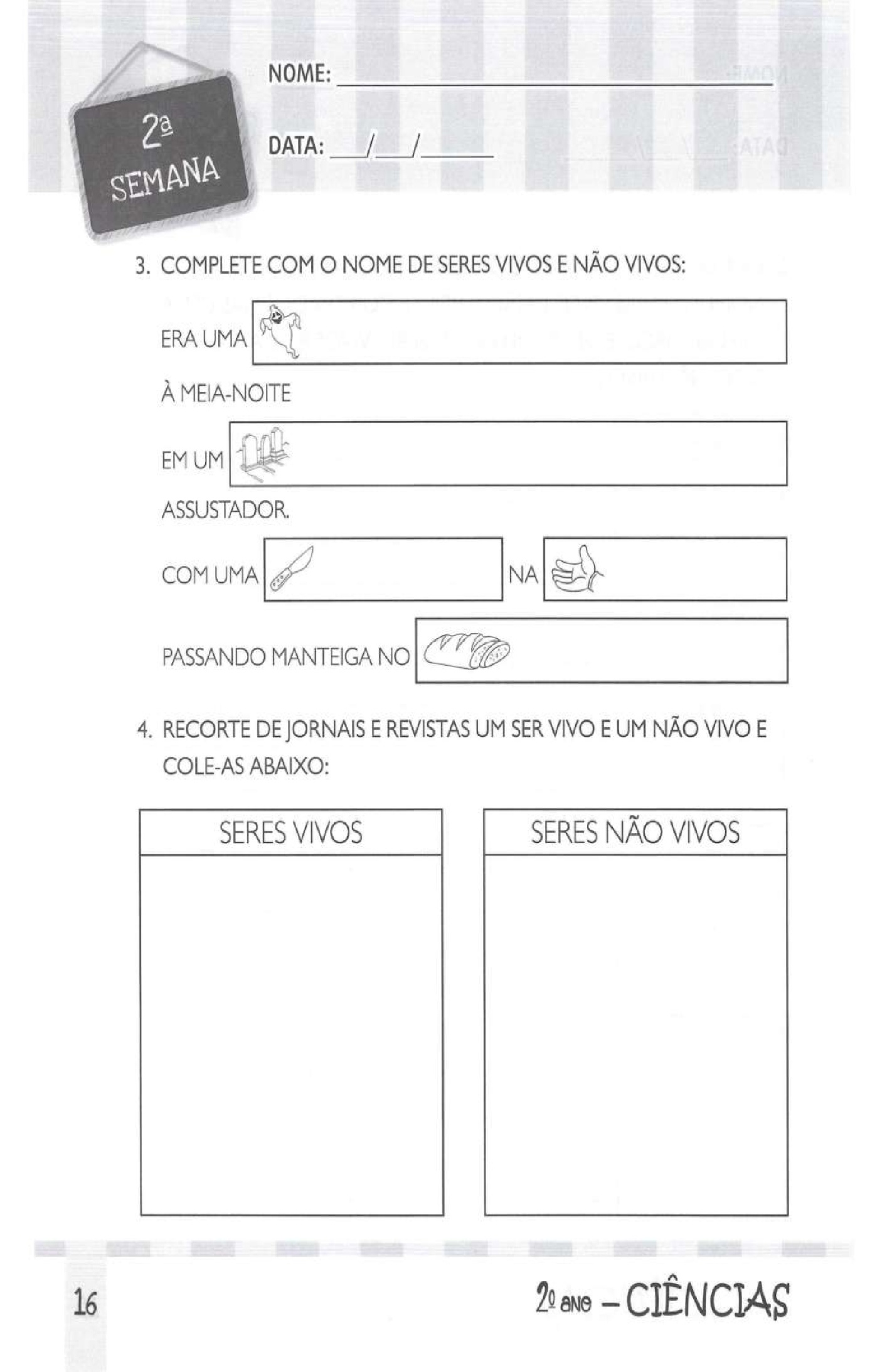 ( se não tiver revistas , pode desenhar)FONTE: www.educacao.com.br 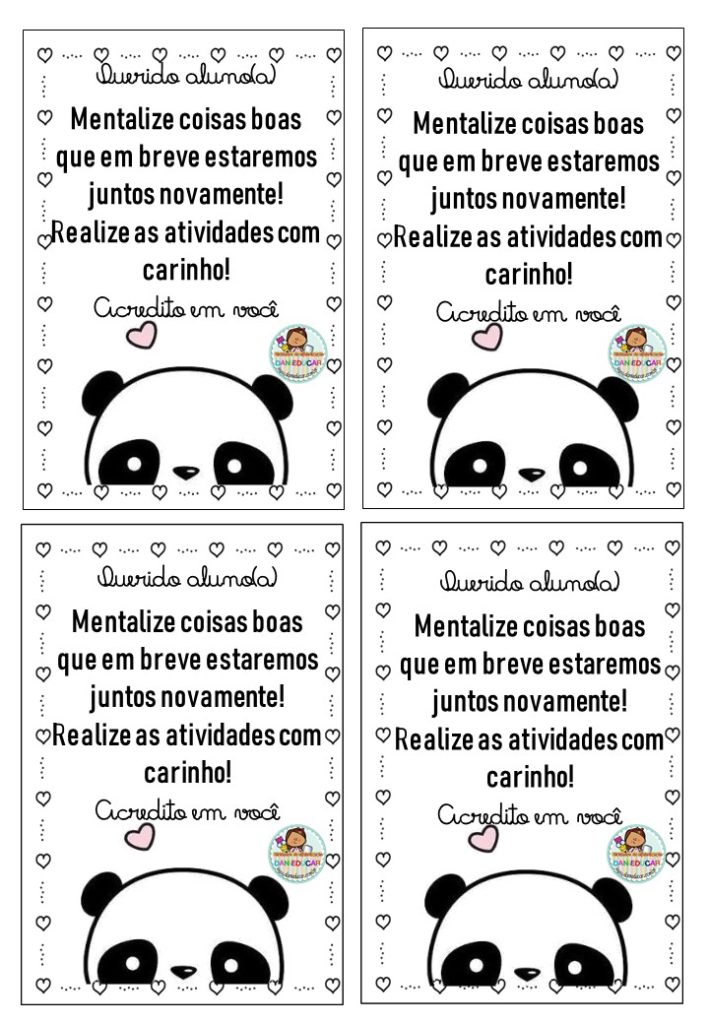 